.STEP, STEP, SHUFFLE, SHUFFLESTEP, STEP, SHUFFLE, SHUFFLESIDE, TAP, SHUFFLE, SHUFFLESIDE, TAP, SHUFFLE, SHUFFLEREPEATCowboy Triple-2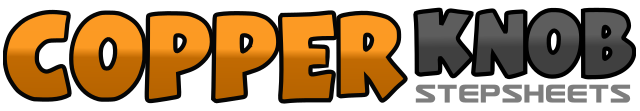 .......Compte:24Mur:4Niveau:Beginner.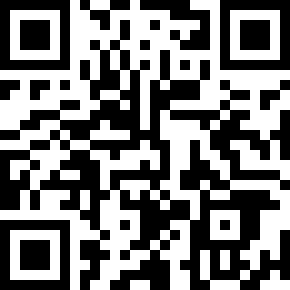 Chorégraphe:Danny Leclerc (CAN)Danny Leclerc (CAN)Danny Leclerc (CAN)Danny Leclerc (CAN)Danny Leclerc (CAN).Musique:The Beaches Of Cheyenne - Garth BrooksThe Beaches Of Cheyenne - Garth BrooksThe Beaches Of Cheyenne - Garth BrooksThe Beaches Of Cheyenne - Garth BrooksThe Beaches Of Cheyenne - Garth Brooks........1Step forward (forward) left2Step forward right3&4Shuffle forward left-right-left5&6Shuffle forward right-left-right1Step backward (back) left2Step back right3&4Shuffle back left-right-left5&6Shuffle back right-left-right1Step to side left2Tap (toe touch together) right3&4Shuffle to side pivoting ¼ right on 4 right-left-right5&6Shuffle to side left-right-left1Step to side right2Tap left3&4Shuffle to side pivoting ¼ right on 4 left-right-left5&6Shuffle to side right-left-right